Základní škola T. G. Masaryka Vimperk, 1. máje 268, okres Prachatice			PSČ 385 01, IČO: 472 59 132, IZO: 047 259 132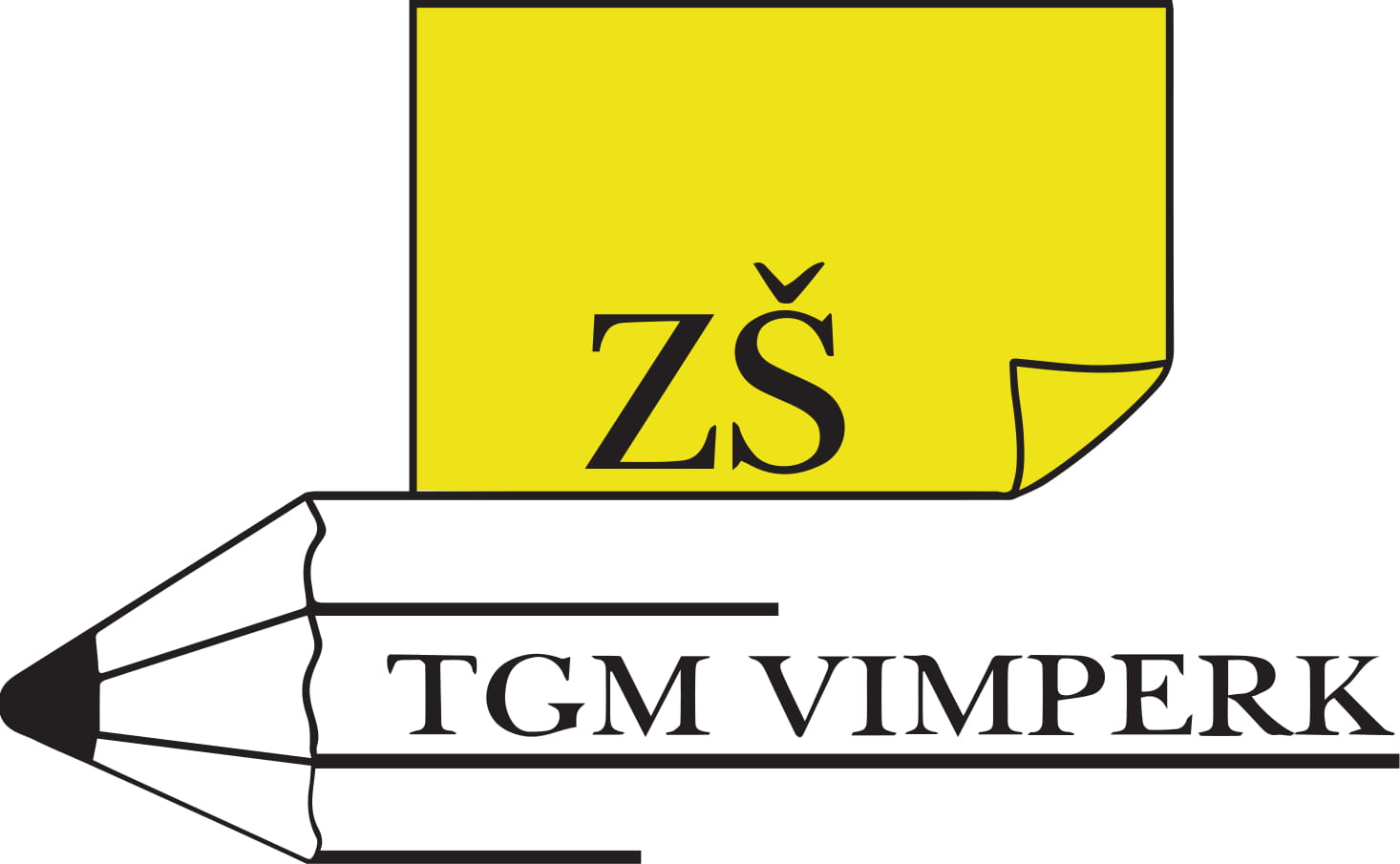 			tel. 388 412 041, tel. a fax: 388 412 017. mob. 731585681e-mail: zstgm@centrum.czinternet: www.zstgmvimperk.cz Ve Vimperku dne:Čestné prohlášeníProhlašuji následující skutečnost:Můj syn/moje dcera  (jméno)________________________________________, třída ______________, datum narození ____________________ trpí v určitých ročních obdobích alergickým onemocněním.Čestné prohlášení nahrazuje lékařské potvrzení.Ve Vimperku dne: Podpis zákonného zástupce: